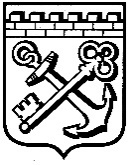 КОМИТЕТ ГРАДОСТРОИТЕЛЬНОЙ ПОЛИТИКИЛЕНИНГРАДСКОЙ ОБЛАСТИПРИКАЗот ______________ № _____Об утверждении правил землепользования и застройкимуниципального образования «Усть-Лужское сельское поселение» Кингисеппского муниципального района Ленинградской областиВ соответствии со статьей 33 Градостроительного кодекса Российской Федерации, пунктом 1 части 2 статьи 1 областного закона от 7 июля 2014 года      № 45-оз «О перераспределении полномочий в области градостроительной деятельности между органами государственной власти Ленинградской области и органами местного самоуправления Ленинградской области», пунктом 2.13 Положения о Комитете градостроительной политики Ленинградской области, утвержденного постановлением Правительства Ленинградской области от 9 сентября 2019 года № 421, приказываю:1. Утвердить правила землепользования и застройки муниципального образования «Усть-Лужское сельское поселение» Кингисеппского муниципального района Ленинградской области согласно приложению к настоящему приказу.2. Признать утратившими силу:- решение совета депутатов муниципального образования  «Усть-Лужское сельское поселение» муниципального образования «Кингисеппский муниципальный район» Ленинградской области от 27 февраля 2009 года
№ 360 «Об утверждении Правил землепользования и застройки части территории МО «Усть-Лужское сельское поселение» Кингисеппского муниципального района Ленинградской области»;- приказ комитета по архитектуре и градостроительству Ленинградской области от 21 декабря 2017 года № 79 «Об утверждении Правил землепользования и застройки муниципального образования «Усть-Лужское сельское поселение» муниципального образования «Кингисеппский муниципальный район» Ленинградской области применительно к части территории поселения – населенному пункту д. Кирьямо»;- приказ комитета по архитектуре и градостроительству Ленинградской области от 28 июня 2019 года № 38 «О внесении изменений в Правила землепользования и застройки муниципального образования  «Усть-Лужское сельское поселение» муниципального образования «Кингисеппский муниципальный район» Ленинградской области применительно к населенным пунктам: поселок Усть-Луга, поселок Преображенка, деревня Межники, деревня Лужицы, деревня Выбье»;- приказ Комитета градостроительной политики Ленинградской области от 11 февраля 2021 года № 14 «О внесении изменений в приказ комитета по архитектуре и градостроительству Ленинградской области от 28 июня 2019 года № 38 «О внесении изменений в Правила землепользования и застройки муниципального образования «Усть-Лужское сельское поселение» муниципального образования «Кингисеппский муниципальный район» Ленинградской области применительно к населенным пунктам: поселок Усть-Луга, поселок Преображенка, деревня Межники, деревня Лужицы, деревня Выбье» и признании утратившим силу приказа комитета по архитектуре и градостроительству Ленинградской области от 21 декабря 2017 года № 79 «Об утверждении Правил землепользования и застройки муниципального образования «Усть-Лужское сельское поселение» муниципального образования «Кингисеппский муниципальный район» Ленинградской области применительно к части территории поселения – населенному пункту д. Кирьямо»;- приказ Комитета градостроительной политики Ленинградской области от 20 февраля 2021 года № 19 «О внесении изменений в Правила землепользования и застройки муниципального образования «Усть-Лужское сельское поселение» Кингисеппского муниципального района Ленинградской области»;- приказ Комитета градостроительной политики Ленинградской области от 12 марта 2021 года № 22 «Об уточнении Правил землепользования и застройки муниципального образования «Усть-Лужское сельское поселение» Кингисеппского муниципального района Ленинградской области».Председатель комитета                                                                       И.Я.Кулаков